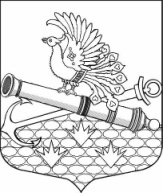 МЕСТНАЯ АДМИНИСТРАЦИЯМУНИЦИПАЛЬНОГО ОБРАЗОВАНИЯ МУНИЦИПАЛЬНЫЙ ОКРУГ ОБУХОВСКИЙПОСТАНОВЛЕНИЕСанкт-ПетербургОБ УТВЕРЖДЕНИИ ПЕРЕЧНЯ ДОЛЖНОСТЕЙ  МУНИЦИПАЛЬНОЙ СЛУЖБЫ МЕСТНОЙ АДМИНИСТРАЦИИ МО МО ОБУХОВСКИЙ, ПРЕДУСМОТРЕННЫХ СТАТЬЯМИ 8 и 12 ФЕДЕРАЛЬНОГО ЗАКОНА ОТ 25.12.2008 № 273-ФЗ «О ПРОТИВОДЕЙСТВИИ КОРРУПЦИИ»         В целях реализации требований Федерального закона от 25.12.2008 № 273-ФЗ              «О противодействии  коррупции», Указов Президента РФ от 21.07.2010 № 925 «О мерах       по реализации отдельных положений Федерального закона «О противодействии                    коррупции» и от 18.05.2009 № 557 «Об утверждении Перечня должностей федеральной     государственной  гражданской службы, при назначении на которые граждане и при            замещении которых федеральные государственные служащие обязаны представлять         сведения о своих доходах, об имуществе и обязательствах имущественного характера,           а   также сведения доходах, об имуществе и обязательствах имущественного характера своих      супруги (супруга) и несовершеннолетних детей», местная администрация муниципального              образования   муниципальный округ Обуховский (далее – местная администрация)     ПОСТАНОВЛЯЕТ:1. Утвердить перечень должностей муниципальной службы местной администрации,          при назначении   на  которые граждане и при замещении которых муниципальные служащие обязаны  представлять  сведения о своих доходах, расходах,  об имуществе и обязательствах         имущественного характера, а также сведения доходах, расходах об имуществе                        и обязательствах имущественного характера своих  супруги (супруга) и несовершеннолетних детей согласно приложению к настоящему постановлению.    2.  Установить, что настоящий перечень должностей, утверждает должности муниципальной службы местной администрации, после увольнения с которых граждане в течение двух лет    с письменного согласия соответствующей комиссии по соблюдению требований                      к  служебному поведению и урегулированию конфликта интересов имеют право замещать должности в коммерческих и некоммерческих организациях, если отдельные функции       государственного управления данными организациями входили в их должностные           (служебные) обязанности, а также в течение двух лет со дня увольнения с указанных      должностей муниципальной службы обязаны при заключении трудовых договоров сообщать представителю нанимателя (работодателя) сведения о последнем месте муниципальной службы.    3. С настоящим постановлением ознакомить под роспись муниципальных служащих,         замещающих должности, указанные в перечне.    4.   Признать утратившим силу постановление местной администрации от 15.04.2020 № 13.    5.   Настоящее постановление вступает в силу со дня официального опубликования.Глава местной администрации                                                                              И.О. КудровскийПриложениек постановлению местной администрацииот 10.07.2020 № 20ПЕРЕЧЕНЬДОЛЖНОСТЕЙ  МУНИЦИПАЛЬНОЙ СЛУЖБЫ МЕСТНОЙ АДМИНИСТРАЦИИ, ПРЕДУСМОТРЕННЫХ СТАТЬЯМИ 8 и 12 ФЕДЕРАЛЬНОГО ЗАКОНА ОТ 25.12.2008 № 273-ФЗ  «О ПРОТИВОДЕЙСТВИИ КОРРУПЦИИ»10.07.2020 года    № 20№п/пДолжностьГлавные должности муниципальной службы1.заместитель главы местной администрации2.главный бухгалтер местной администрацииВедущие должности муниципальной службы3.руководитель структурного подразделения местной администрации – начальник отдела благоустройства4.руководитель структурного подразделения местной администрации – начальник отдела опеки и попечительства5.руководитель структурного подразделения местной администрации – начальник финансово-экономического отдела 6.руководитель структурного подразделения местной администрации – начальник организационно-правового отдела 